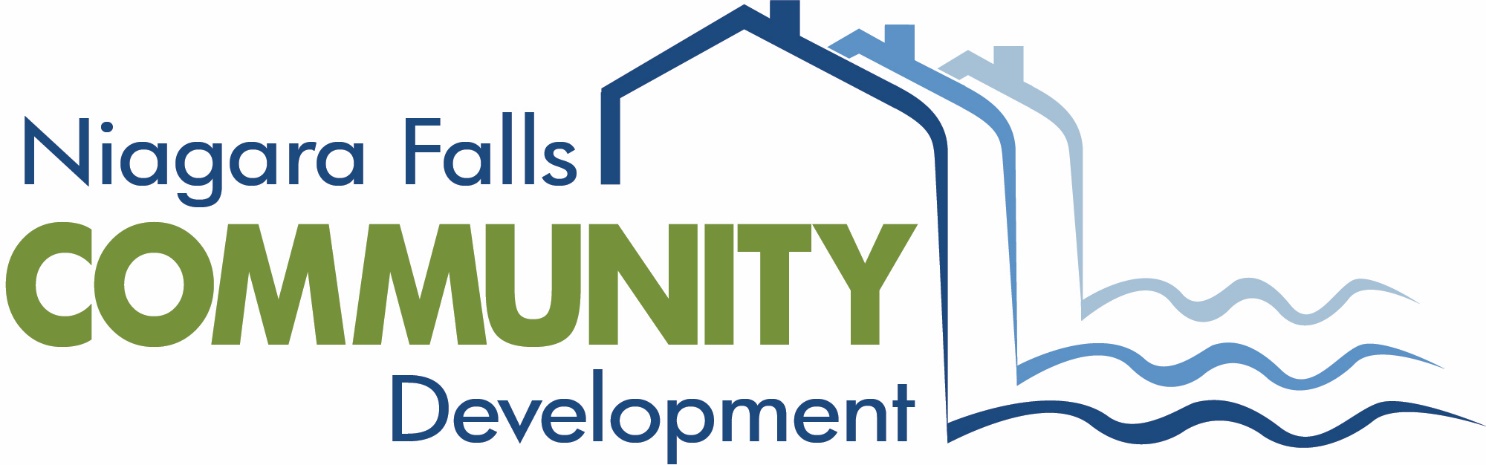 Our budget starts with YOU.CITY OF NIAGARA FALLS, NEW YORK2022 ANNUAL ACTION PLAN & STRATEGYFUNDING APPLICATION HANDBOOK FOR:EMERGENCY SOLUTIONS GRANT (ESG) PROGRAMDue Date: March 21, 2022ROBERT M. RESTAINO, MAYORCLIFFORD SCOTT, DIRECTORCOMMUNITY DEVELOPMENTNiagara Falls Community Development Departmentwww.nf-cd.org  www.niagarafallsusa.orgThe Carnegie Building – 1022 Main Street, P.O. Box 69Niagara Falls, New York 14302ESG funds are available for five program components: street outreach, emergency shelter, homelessness prevention, rapid re-housing assistance, and data collection through the Homeless Management Information System or HMIS.Below is a summary of the components and related eligible costs:Street Outreach: funds may cover costs related to essential services for unsheltered persons (including emergency health or mental health care, engagement, case management, and services for special populations).
 Emergency Shelter: funds may be used for renovation of emergency shelter facilities and the operation of those facilities, as well as services for the residents (including case management, child care, education, employment assistance and job training, legal, mental health, substance abuse treatment, transportation, and services for special populations)
 Homelessness Prevention and Rapid Re-Housing: both components fund housing relocation and stabilization services (including rental application fees, security deposits, utility deposits or payments, last month’s rent and housing search and placement activities). Funds may also be used for short- or medium-term rental assistance for those who are at-risk of becoming homeless or transitioning to stable housing.
 HMIS: funds may be used to pay the costs for contributing data to the HMIS designated by the Continuum of Care for the area. Eligible activities include (computer hardware, software, or equipment, technical support, office space, salaries of operators, staff training costs, and participation fees).Per HUD guidelines, no more than 60 percent of the City’s total ESG allocation can be used for emergency shelter and street outreach activities and 32.5 percent must be used for rapid re-housing assistance activities. Under the previous ESG, a larger percentage was available for transitional shelter programs. HUD cannot approve an ESG budget that does not adhere to these percentages. The Niagara Falls Community Development budget will reflect these new guidelines. To learn more about the ESG Program, visit: http://portal.hud.gov/hudportal/HUD?src=/program_offices/comm_planning/homeless/programs/esgAPPLICATION TIMELINEAlthough the 2022 ESG application is a separate document this year, it still follows the same timeline as the Community Development Block Grant and HOME Programs.2022 – ANNUAL ACTON PLAN Application Process February 22, 2022				Applications Available to the PublicMarch 22, 2022, 4:00 p.m.		Application Submission Deadline		Tentative 2022 Annual Action Plan Schedule 	March 25th – April 1st			Review Applications & Input from Meetings	April 15th					2022 Draft AAP Available for Review	April 17th					30-Day Public Comment Period May 17th					Public Hearing, City Hall – Draft AAP	May 30th 					City Council ApprovalFirst Week of June			Submit Annual Action Plan to HUDAPPLICATION FORMSSubmit one application for each project.Non-profit applicants must submit:Certificate of IncorporationCertification of Participation in Local Continuum of Care (attached) IRS 501C-3 Tax Exempt Determination LetterBoard of Directors Membership ListCertification of Compliance with 24CFR Part 84.21 Most Recent Audited Financial StatementBoard Minutes from Previous 3 MonthsPlease submit applications to:Department of Community Development1022 Main Street - PO Box 69, Niagara Falls, NY 14302APPLICATIONS MUST BE RECEIVED or POSTMARKED BY MARCH  22, 2022, 4:00 P.M.LATE APPLICATIONS WILL NOT BE ACCEPTEDCITY OF NIAGARA FALLS, NEW YORKCITY OF NIAGARA FALLS, NEW YORKCOMMUNITY DEVELOPMENT DEPARTMENT1022 MAIN STREET - PO BOX 69NIAGARA FALLS, NEW YORK 14302		2022 EMERGENCY SOLUTIONS GRANT APPLICATION1.  AGENCY NAME		2.  ADDRESS		3.  PHONE NO.		4.  CONTACT PERSON	5.  FEDERAL ID# 				6.  DUNS#	7.  MEMBER OF CONTINUUM OF CARE	 Yes		 No8.  EMERGENCY SHELTER/SOLUTION/SERVICES PROVIDED BY YOUR ORGANIZATION:	Current # of Beds and/or						Average # of Persons Served Daily 			Average # of Persons Served Yearly		     (count individuals once only)Brief description of your agency’s present programs(s) to prevent homelessness and/or serve the homeless in the City of Niagara Falls. Include target population, services, housing, etc. (Mission Statement). 9.	Please check all applicable proposed program activities in accordance with 24 CFR 576.100-109:  Senior Citizen Resources and Education   Mental Health Awareness  Purchasing and Distribution of PPE  Reducing Health Disparities in Underserved Census Tracts   Homelessness Intervention using Rapid Rehousing   Homelessness Counseling using Rapid Rehousing  Rental Assistance for Income Eligible Households (3 Month max grant per household)   Utility Payment Assistance for Income Eligible Households (Renters and/or Owners)  Currently Assisted Housing Participation programs  Mortgage payment assistance for Income Eligible Households  OTHER (specify):		 If funding for essential services or homeless prevention services is being sought, is the service a new service?		 YES  		 NO		 N/APERFORMANCE MEASURE – Please provide a description of the expected outcome of this activity. (e.g. 20 families will be re-housed).	What is your agency’s plan for involving homeless or formerly homeless persons in the program design and operation?		10.	PROPOSED BENEFICIARIES - (Please indicate the number of individuals estimated to be assisted by race/ethnicity in 2020):RACIAL/ETHNIC CHARACTERISTICS (Number Count)                                                                                     	# Total                		# Hispanic	White									Black/African American					Black/African. Amer& White					Asian & White Asian					Amer Indian/Alaska Native & Black				American Indian						Native Hawaiian								Amer Indian/Alaska Native & White			Other Multi-Racial						Total #										B.   RESIDENTIAL SERVICES - yearly average   (Number Count)	Unaccompanied Males			Unaccompanied Females		Families with Children:			Male Head							Female Head							Two Parent						Total #						C.   CLIENT CHARACTERISTICS - daily average:  (Number Count)	Runaway/Throwaway Youth:			Chronically Mentally Ill:				Developmentally Disabled:				HIV/AIDS:								Alcohol Dependent Individuals:		Drug Dependent Individuals:			Elderly:					Veterans:					Physically Disabled:				Other:					Total #						D.   FACILITY TYPE:	(check all that apply) barracks/dormitory	 group home/large home     scattered site apartments	 single-family house	 single room occupancy       congregate housing	 single site apartment 	 hotel/motel accommodations11.  STATEMENT OF NEED:Identify homeless groups and "at risk" of becoming homeless that your agency servesNote:  To receive funding under the ESG Program, you must provide shelter or services to the homeless.  HUD’s definition of homeless is:individual or family that lacks a fixed, regular, and adequate nighttime residence; oran individual or family that has a primary nighttime residence that isa supervised publicly or privately operated shelter designed to provide temporary living accommodations ( including welfare hotels, congregate shelters, and transitional housing for persons with mental illnessan institution that provides temporary residence for individuals intended to be institutionalized; ora public or private place not designed for, or ordinarily used as regular sleeping accommodations12.	If applying for assistance that will address other needs besides homelessness, briefly describe the need to be served and the manner in which the proposed activity will address the CDBG statutory objectives of low-and moderate-income benefit, prevention or elimination of slums or blight, or community development needs having a particular urgency. Please provide a detailed description of the activities:13.	SERVICE DELIVERY:	(How does your agency address the needs that you have cited?)14. 	PROJECT BUDGETPlease provide a detailed description of the expected expenditures for your program:Please complete the budget plan below, specifying the type of approved ESG activity and the specific services in sections A and B. 15.   MATCHING FUNDS: 		Cash Contribution					$Amount 		In-Kind Services (attach list)			$Amount 		Donations (attach list)				$Amount 		Volunteer Labor @ $5 hr (attach list)		$Amount 	CERTIFICATION OF PARTICIPATION IN CONTINUUM OF CAREATTENDANCE AND PARTICIPATION FORM (For ESG Applicants Only)All ESG applicants must submit this Form, completed by the chairperson of their Continuum ofCare, with their Emergency Solutions Grant Application.Attention CoC Leaders: Please complete the information below and check the appropriate levelof participation. Funding consideration will be based in part on the extent of the applicant’sparticipation in the local CoC.Robyn Krueger
Niagara Falls/Niagara County CoC
1570 Buffalo Avenue
Niagara Falls, NY 14303
Phone: 716-285-3403 Ext: 2238 
E-mail: RKrueger@communitymissions.orgTo Be Completed by Applicant:Date: 	Agency Applying:	Agency applying for ESG funding in: City of Niagara FallsTo Be Completed By CoC Lead Agency:	CoC Leader Print Name: 	CoC Leader Signature: ___________________________________________________________Phone: 	Email:			YES, the above agency has been an active participant in the Local Continuum of Care meetings in 2020-2021. We have had meetings and they have attended of the meetings. (75% or more) 	NO, the above agency has not been an active participant in the Local Continuum of Care meetings in 2020-2021. We have had meetings and they have attended of the meetings. (Less than 75%) At this time, they have not been a consistent active member.CERTIFICATION OF CONFORMITY TO ACCOUNTABILITY STANDARDS OF 2 CFR 200.302, "FINANCIAL MANAGEMENT"I have reviewed Section 2 CFR 200.302 of Title 2 PART 200 - Uniform Administrative Requirements, Cost Principles, and Audit Requirements for Federal Awards and I hereby certify that			meets the standards set forth in this section of the                  (Name of organization)Code of Federal Regulations.Name of Accounting FirmSignature							Date					Certified Public AccountantAPPLICANT CERTIFICATION2022 CITY OF NIAGARA FALLS ESG PROGRAM APPLICATIONPlease read this entire page and then sign belowThe Applicant certifies that all information in this application and all information furnished in support of this application, is given for the purpose of obtaining funding under the 2020 City of Niagara Falls CARES Act Funding program is true and complete to the best of the Applicant’s knowledge and belief.I understand that providing false or incomplete information will disqualify my organization for consideration and/or represent a criminal offense in the ESG and CDBG Program.I understand that this is not an offer and that the terms and conditions of the ESG and CDBG Program may be changed at any time by the U.S. Department of Housing and Urban Development (HUD) or Niagara Falls Community Development. I further understand that notices by the City may be made in such manner as Niagara Falls Community Development may determine, including solely by advertisements.Please note that the City of Niagara Falls is not responsible to any party for the loss of funding or any other damages which may arise as a result of the applicant’s failure to adhere to the terms of the City of Niagara Falls Emergency Solutions Grant and Community Development Block Grant Program Guidelines, as stated in this document.PRINT NAME:	Title:	Organization:	 Signature: ______________________________________________________________Date:	A. PERSONAL SERVICESPersonnel                                                      Fringe Benefits                                              Total (1+2)                                                     B. NON-PERSONAL SERVICES4.   Consultant                                                      5.   Travel                                                             6.   Equipment                                                      7.   Office supplies                                                8.   Contractual Services                                      9.   Other Non-Personal                                       10. Sub-Total (4+9)                                              11. Grand Total (3+10)                                         